CENTRO  ESCOLAR  ALBATROSFORMACIÓN CÍVICA Y ÉTICA IISEGUNDO DE SECUNDARIAACTIVIDAD PARA ENVIAR A CORREOSEMANA DEL 25 AL 29 DE OCTUBRE 2021FAVOR DE COLOCAR EL NUMERO DE TAREA #6 Y NOMBRE COMPLETO.RESOLVER EN LA LIBRETA Y COLOCAR TU NOMBRE COMPLETO CON PLUMATema: Crecer en un ambiente protector y saludableActividad:Analiza los datos y responde: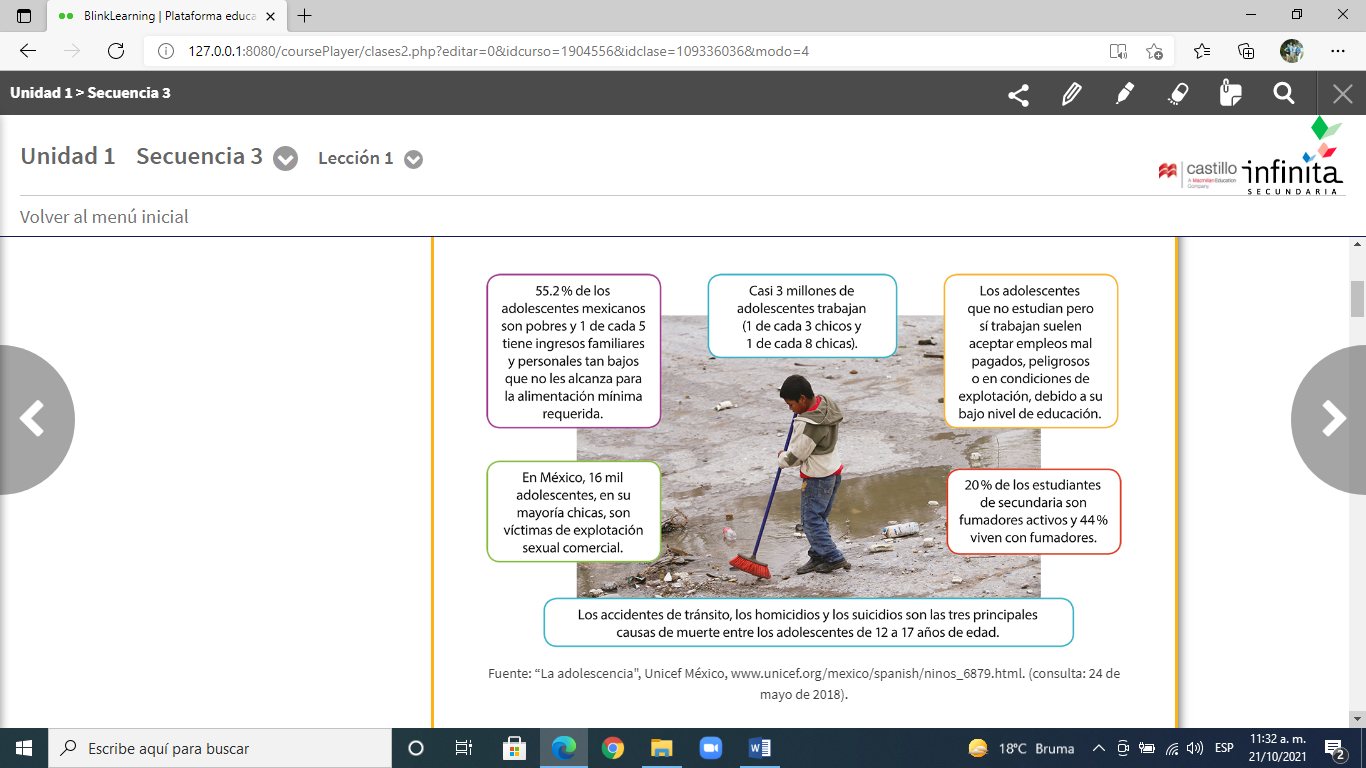 ¿Qué situaciones de riesgo para los adolescentes consideras que están detrás de los datos presentados?¿Cómo afectan estas situaciones la posibilidad de que el alumno pueda ejercer su derecho a una salud integral?¿A quiénes les corresponde velar por que se respete el derecho a la salud integral de los adolescentes? Argumenta tu respuesta.¿Qué leyes conoces que estén dirigidas a proteger el derecho a la salud integral de los adolescentes?